			429 E. Dupont Road #252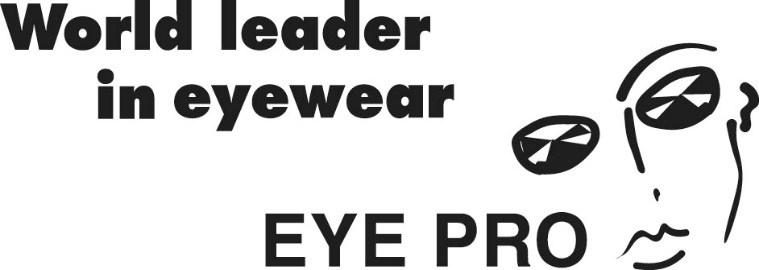 			Fort Wayne, IN 46825			1.800.726.8322 or 1.260.483.7620					WinkEase.com
General Conformity Certificate1. Product Description:2. UPC Number: 3. Purchase order number:ULTRA GOLD WINK EASE89937000000To Be Added4. Date of Manufacturer:5. Place of Manufacturer:To Be AddedCaledonia, MI USA6. Date of Test Report:7. Testing Records Maintained By:To be added once Din Certco provides or reference one of the previous reports from 2021Eye Pro, Inc.                                         429 East Dupont Road                   #252                                                       Fort Wayne, IN 46825 USA8. Third Party Testing Facility:DIN CERTCO Gesellschaft Fur Konformitatsbewertung mgH, Alboinstr. 56, 12103 Berlin, Germany:DIN CERTCO Gesellschaft Fur Konformitatsbewertung mgH, Alboinstr. 56, 12103 Berlin, Germany:DIN CERTCO Gesellschaft Fur Konformitatsbewertung mgH, Alboinstr. 56, 12103 Berlin, Germany:Notified Body: 01969. Citation to each CPSC product safety regulation to which this product is being certified to:9. Citation to each CPSC product safety regulation to which this product is being certified to:9. Citation to each CPSC product safety regulation to which this product is being certified to:a.  FDA CFR 1040.2b. EN 166:2001c. EN 170:2002d. ISO 9001-2015e. EN 60335-2-27:2013+A1:2020+A2;202010. Importer:To Be Added